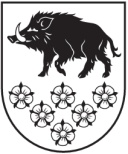 LATVIJAS REPUBLIKAKANDAVAS NOVADA DOMEDārza iela 6, Kandava, Kandavas novads, LV - 3120 Reģ. Nr.90000050886,Tālrunis 631 82028, fakss 631 82027, e-pasts: dome@kandava.lvKandavāAPSTIPRINĀTSKandavas novada domes sēdē2018.gada 28.jūnijā(protokols Nr.10, 4.§)PRECIZĒTSKandavas novada domes sēdē2018. gada 30.augustā(protokols Nr.13   1.§)Kandavas novada domes saistošie noteikumi Nr. 13„Grozījumi Kandavas novada domes 2014. gada 30.oktobra saistošajos noteikumos Nr.10 „Par Kandavas novada pašvaldības palīdzību dzīvokļu jautājumu risināšanā”  Izdoti saskaņā ar likuma „Par palīdzību dzīvokļa jautājumu risināšanā” 6.panta otro daļu, 7.panta piekto un sesto daļu, 9.panta pirmā daļas 4.punktu, 14.panta pirmās daļas 6.punktu, 15.pantu, 17.panta pirmo daļu, 21.¹ panta otro un 21.² panta otro daļu, 24.panta pirmo daļu, likuma „Par sociālajiem dzīvokļiem un sociālajām dzīvojamām mājām” 5.panta ceturto daļu, 6., 8.pantu, 9.panta ceturto daļu un 10.panta otro daļu un likuma „Par pašvaldībām” 15.panta pirmās daļas 9.punktu Izdarīt Kandavas novada domes 2014.gada 30.oktobra saistošajos noteikumos Nr. 10 „Par Kandavas novada pašvaldības palīdzību dzīvokļu jautājumu risināšanā” (Kandavas Novada Vēstnesis 2014, Nr. 12 (116), 2016, Nr._11 (139) (turpmāk- Noteikumi) šādus grozījumus:Izteikt Noteikumu49.punktu šādā redakcijā:“9. Pašvaldība palīdzību sniedz tikai palīdzības reģistros iekļautajām personām, vai personām, kurām ir tiesības uz pašvaldības palīdzību.”.Papildināt Noteikumus ar 5.2.1 punktu šādā redakcijā: “5.2.1 izīrē sociālās telpas.”.Izteikt Noteikumu 5.5.punktu šādā redakcijā:“5.5. izīrē dzīvojamo telpu kvalificētiem speciālistiem attīstības programmā ietvertās attīstāmajās nozarēs:5.5.1. Lauksaimniecības nozarē;5.5.2. Pakalpojuma sniegšanas nozarē; 5.5.3. Rūpniecības nozarē;5.5.4. Tūrisma nozarē;5.5.5. Izglītības un sporta nozarē;5.5.6. Kultūras nozarē;5.5.7. Veselības un sociālo pakalpojumu nozarē;5.5.8. Mežsaimniecības nozarē.”.Svītrot Noteikumu 5.1 punktu.Izteikt Noteikumu 6.punktu šādā redakcijā:“6. Personai, kurai nepieciešama palīdzība izņemot Noteikumu 5.2.1 un 5.5.punktā noteikto palīdzību, iesniedz iesniegumu (1.pielikums) Domē vai pagasta pārvaldē, ar kuru apliecina:ka tās īpašumā (arī kopīpašumā) Kandavas novada administratīvajā teritorijā nav cita dzīvojamā telpa;ka pēdējo piecu gada laikā nav devusi piekrišanu dzīvojamo telpu pārdot vai citādi atsavināt un darījuma rezultātā zaudējusi lietošanas tiesības uz attiecīgo dzīvojamo telpu;ka piecu gadu laikā tā nav pasliktinājusi savus dzīves apstākļus vai iemitinājusi pašvaldības īrētajā dzīvoklī  trešās personas (izņemot laulāto un nepilngadīgos bērnus), kuru iemitināšanai nepieciešama pašvaldības atļauja.”.Izteikt Noteikumu 7.punkta ievaddaļu šādā redakcijā:“7. Iesniedzot Noteikumu 6.punktā noteikto iesniegumu persona norāda kāds palīdzības veids personai ir nepieciešams un pievieno kādu no turpmāk minētajiem dokumentiem:”.Izteikt Noteikumu 8. un 9.punktu šādā redakcijā:“8. Lai reģistrētu Noteikumu 5.5.punktā minētos kvalificētos speciālistus  palīdzības reģistrā, minētajām personām jāiesniedz sekojoši dokumenti:8.1. darbinieka iesniegums par vēlmi īrēt pašvaldības dzīvokli, kur persona apliecina, ka tās lietošanā vai īpašumā nav citas dzīvojamās telpas Kandavas novada administratīvajā teritorijā;8.2. iestādes/ uzņēmuma  vadības iesniegums ar lūgumu nodrošināt ar dzīvojamo telpu kvalificēto speciālistu uz darba tiesisko attiecību laiku.	9. Personu iesniegumus par palīdzības sniegšanu izskata Kandavas novada domes dzīvokļu komisija (turpmāk – Dzīvokļu komisija) viena mēneša laikā no iesnieguma iesniegšanas dienas saskaņā ar spēkā esošiem normatīvajiem aktiem un šiem Noteikumiem.”.Aizstāt Noteikumu 12.punktā skaitli un vārdu “5.punktā” ar skaitļiem un vārdiem “5.1. līdz 5.4.punktos”.Svītrot Noteikumu 16.punktā vārdu un skaitli „vai 6.”Izteikt Noteikumu IV un V nodaļu šādā redakcijā: “IV. Palīdzības reģistriPersonas palīdzības saņemšanai reģistrējamas piecos reģistros:Pirmajā reģistrā dzīvojamās telpas izīrēšanai reģistrē personas divās grupās:Pirmā grupā reģistrē personas, kuras ar palīdzību nodrošināmas pirmām kārtām saskaņā ar likuma „Par palīdzību dzīvokļa jautājumu risināšanā” 14.pantu pirmo, trešo un ceturto daļu;19.2. Otrajā grupā reģistrējas personas, kuras ar palīdzību nodrošināmas vispārējā kārtībā, kuras ir deklarējušas savu dzīvesvietu pašvaldības teritorijā un ja tās ir: 19.2.1. maznodrošinātas personas, kuras īrē un lieto tādu tai piederošu dzīvojamo telpu, ka vienā istabā jādzīvo dažāda dzimuma personām (izņemot laulātos), kuri vecāki par deviņiem gadiem;19.2.2. maznodrošinātas personas, kuras ir sasniegušas pensijas vecumu vai ir darbnespējīga invaliditātes dēļ;19.2.3. maznodrošinātas personas, kuras īrētās dzīvojamās telpas, kuras atrodas pašvaldības teritorijā un kurās persona nodzīvojusi ne mazāk kā piecus gadus, ar sertificēta būvinženiera atzinumu ir atzītas par dzīvošanai nederīgām.19.2.4. personas (ģimenes), kuru apgādībā atrodas bērns vecumā līdz 18 gadiem, vai bērns līdz 24 gadu vecumam, kurš iegūst vispārējo profesionālo, vai augstāko izglītību.Otrajā reģistrā reģistrē personas, kuras vēlas saņemt palīdzību pašvaldības sociālo dzīvokļu izīrēšanā, saskaņā ar Noteikumu VI. nodaļu.Trešajā reģistrā reģistrē personas kuras vēlas saņemt palīdzību pašvaldības izīrētas dzīvojamās telpas apmaiņā pret citu pašvaldības īrējamu dzīvojamo telpu, saskaņā ar Noteikumu VII. nodaļu.21.1 Ceturtajā reģistrā reģistrē personas, kurām nepieciešama palīdzība saskaņā ar Noteikumu 5.5.apakšpunktu.21.2 Piektajā reģistrā reģistrē personas, kurām nepieciešama palīdzība saskaņā ar Noteikumu 5.2.1 apakšpunktu.Personu vienlaikus var reģistrēt vairākos palīdzības reģistros (saskaņā ar Palīdzības likuma 7.panta trešo daļu). Dzīvojamo telpu piedāvāšanas secība un īres līguma termiņšNeizīrēto Pašvaldībai piederošo dzīvojamo telpu piedāvā īrēt šādā secībā:personām, kurām saskaņā ar šo Noteikumu III. nodaļu neatliekami sniedzama palīdzība;personām, kuras ar dzīvojamo telpu nodrošināmas pirmām kārtām reģistrācijas secībā, saskaņā ar Noteikumu 19.1.apakšpunktu;personām, kuras ar dzīvojamo telpu nodrošināmas vispārējā kārtībā reģistrācijas secībā, saskaņā ar Noteikumu 19.2.apakšpunktu;Trešajā reģistrā reģistrētajām personām; 	23.5.Saņemts palīdzības reģistrā esošas personas pamatots (saistīts ar personas sociāliem vai finansiāliem, vai ģimenes stāvokļa apstākļiem) iesniegums;Dzīvokļu komisijai, ievērojot vienlīdzības principu, ir tiesības veikt grozījumus palīdzības reģistrā gadījumos kad:saņemts palīdzības reģistrā esošas personas pamatots (saistīts ar personas sociāliem vai finansiāliem, vai ģimenes stāvokļa apstākļiem) iesniegums;personai ir neizpildītas līgumsaistības pret pašvaldību (šajā gadījumā Dzīvokļi komisijai ir tiesības personu pārcelt uz palīdzības reģistra beigām).24.1 Ceturtajā reģistrā reģistrētajām personām, dzīvojamo telpu piešķir likuma „Par palīdzību dzīvokļa jautājumu risināšanā” 21.2 pantā noteiktajā kārtībā.Īres līguma termiņi: ar pirmajā reģistrā uzņemtajām personām īres līgumu noslēdz uz 1 (vienu) gadu, ar tiesībām īres līgumu pagarināt, ja persona iesniegusi nepieciešamos dokumentus un, ja tiek pildīti īres līguma nosacījumi un dzīvokļa lietošanas noteikumi (2.pielikums);īres līgumi tiek pagarināti uz 3 (trīs) gadiem, ja persona pilda šajos Noteikumos noteiktās prasības un pilda īres līguma nosacījumus;Pašvaldības dzīvojamās telpas īres līgumu ar speciālistu šo noteikumu 5.5. apakšpunktā noteiktajā jomā slēdz uz darba tiesisko attiecību laiku, bet ne ilgāk par trim gadiem, un ja ir spēkā sadarbības līgums ar speciālista darba devēju. Pašvaldībai ir tiesības lemt par īres līguma pagarināšanu; īres līgumus, kuru termiņš noteikts uz nenoteiktu laiku tiek pārslēgti uz 3 (trīs) gadiem, ja īrnieks pilda īres līguma nosacījumus;Domei ir tiesības atteikt pagarināt īres līgumu saskaņā ar likumu „Par dzīvojamo telpu īri” 6.pantu.”. Izteikt Noteikumu 29.punktu šādā redakcijā:“29. Personas, kuras vēlas īrēt sociālo dzīvokli iesniedz Domei iesniegumu (1.pielikums), iesniedzot 7.punktā noteiktos dokumentus.”.Svītrot Noteikumu 36.punktu.Izteikt Noteikumu 40.punkta otro teikumu šādā redakcijā:“40. Sociālo telpu uzskaiti Piektajā reģistrā veic Kandavas novada domes pašvaldības aģentūra „Kandavas novada Sociālais dienests” (turpmāk - Sociālais dienests), lēmumprojektus par sociālo telpu izīrēšanu izskata Dzīvokļu komisija, bet lēmumu pieņem Dome.”.Papildināt Noteikumus ar 40.1 punktu šādā redakcijā:“40.1 Atsevišķos – steidzamos gadījumos (situācija, kurā apdraudēta personas dzīvība, veselība vai drošība) lēmumu par sociālo telpu piešķiršanu un pagaidu izīrēšanu pieņem Sociālais dienests. Šajā punktā minētajā gadījumā, Sociālais dienests nekavējoties sniedz informāciju Dzīvokļu komisijai par sociālajās telpās izvietotajām personām, bet Dzīvokļu komisija nākošajā komisijas sēdē izvērtē nepieciešamību sociālo telpu izīrēšanai šīm personām.”.Izteikt Noteikumu 42.punktu šādā redakcijā:“42. Personas, kuras atzītas par tiesīgām īrēt sociālo telpu Sociālais dienests reģistrē piektajā palīdzības reģistrā, pastāvīgi informējot Dzīvokļu komisiju par izmaiņām šajā reģistrā.”.Izteikt Noteikumu 44.punktu šādā redakcijā:“44. Sociālais dienests pēc tam, kad saņēmis personas vai ģimenes Noteikumu 43.punktā minētos dokumentus un, izvērtējot iesniegtos dokumentus, ir atzinis, ka persona vai ģimene ir tiesīga īrēt sociālo telpu, iesniedz dokumentus izskatīšanai Dzīvokļu komisijā par sociālo telpu piešķiršanu, bet lēmumu pieņem Dome.”.Papildināt Noteikumu 48.punktu aiz vārdiem “līguma pamata” ar vārdiem “ko pašvaldības vārdā slēdz Sociālais dienests”.Papildināt Noteikumu 50.punktu aiz vārdiem “pieņemšanas-nodošanas aktu” ar vārdiem un zīmēm “(5.pielikums)” un aiz vārdiem “lietošanas noteikumiem” ar vārdiem un zīmēm “(3.pielikums)”.Svītrot Noteikumu 52.punktu.Izteikt Noteikumu 1.pielikumā 1) rindkopu šādā redakcijā:“1) ka tās īpašumā (arī kopīpašumā) Kandavas novada administratīvajā teritorijā nav cita dzīvojamā telpa;”. Kandavas novada domes priekšsēdētāja    	(personiskais paraksts) I. PriedePielikums Nr.1  Kandavas novada domes saistošajiem noteikumiem Nr. 10„Par Kandavas novada pašvaldības palīdzību dzīvokļu jautājumu risināšanā”	KANDAVAS NOVADA DOMEI______________________(Vārds, Uzvārds)______________________(personas kods)___________________________________(deklarētā dzīvesvieta)___________________________________(faktiskā dzīvesvieta)_____________________(Tālrunis)_____________________(e-pasta adrese)IESNIEGUMS(Lūdzam norādīt dzīvoklī nepieciešamo istabu skaitu, labiekārtojumu un pašvaldības teritoriju, kurā vēlaties dzīvot)Informācija par ģimenes sastāvu (bērni, vecāki, dzīvesbiedrs - vārdi, uzvārdi, personas kodi), kuri dzīvos kopā izīrējamajā telpā, dzīvoklīInformācija vai izziņa par maznodrošinātā statusu. Parakstot šo iesniegumu persona apliecina: 1) ka tās īpašumā (arī kopīpašumā) Kandavas novada administratīvajā teritorijā nav cita dzīvojamā telpa; ( redakcija apstiprināta domes sēdē 2018.gada 30.augustā, protokols Nr.13  1.§)2) ka pēdējo piecu gada laikā nav devusi piekrišanu mājokli pārdot vai citādi atsavināt un darījuma rezultātā zaudējusi lietošanas tiesības uz attiecīgo mājokli; 3) ka piecu gadu laikā tā nav pasliktinājusi savus dzīves apstākļus, iemitinot īrētajā dzīvoklī radiniekus (izņemot laulāto un nepilngadīgos bērnus) un citas personas, kuru iemitināšanai nepieciešama izīrētāja atļauja.Datums ___________				_______________  / _________________ /Paskaidrojuma rakstsKandavas novada domes saistošie noteikumi Nr. 13„Grozījumi Kandavas novada domes 2014. gada 30.oktobra saistošajos noteikumos Nr.10 „Par Kandavas novada pašvaldības palīdzību dzīvokļu jautājumu risināšanā”  Projekta satura izklāsts:Noteikumos veikti grozījumi, paplašinot Kandavas novada domes Dzīvokļu komisijas (turpmāk – Dzīvokļu komisija) funkcijas, nosakot, ka turpmāk Dzīvokļu komisija pieņem lēmumu par sociālo telpu piešķiršanu un izīrēšanu, iepriekš šo uzdevumu veica Kandavas novada domes pašvaldību aģentūra „Kandavas novada Sociālais dienests”. Tāpat veikta virkne procesuālu grozījumu un juridiskās tehnikas labojumi.Projekta nepieciešamības pamatojums:Sociālās telpas Kandavas novada domes 2014. gada 30.oktobra saistošo noteikumu Nr.10 „Par Kandavas novada pašvaldības palīdzību dzīvokļu jautājumu risināšanā” izpratnē ir dzīvoklis vai dzīvojamā telpa (ar kopējā lietošanā esošām palīgtelpām), kurai noteikts sociālās dzīvojamās telpas statuss un kura atrodas pašvaldībai piederošā vai tās lietojumā esošā mājā, kas ir līdzīgs sociālā dzīvokļa termina skaidrojumam likumā “Par sociālajiem dzīvokļiem un sociālajām dzīvojamām mājām”. Gan sociālie dzīvokļi, gan sociālās telpas ir Kandavas novada pašvaldības īpašums, par kuru izīrēšanu, saskaņā ar likumu “Par pašvaldībām”, ir jālemj pašvaldības augstākajai lēmējvarai. Kandavas novada dome, lai ievērotu pašvaldības nekustamā īpašuma likumā noteikto izīrēšanas kārtību, ir izveidojusi Dzīvokļu komisiju, kurai deleģējusi izskatīt jautājumus par pašvaldības īpašumā esošo dzīvojamo telpu izīrēšanu. Dzīvokļu komisija ir koleģiāla pašvaldības institūcija, kas objektīvi var izvērtēt tiesisko pamatojumu telpu izvērtēšanai.Tāpat, lai ieviestu skaidrību sociālo telpu izīrēšanas pretendentu sarakstā, ir jānodrošina visu pretendentu iekļaušana vienotā rindā. Līdz šim nav īstas skaidrības, pēc kādiem principiem personas tiek izvērtētas un viņām tiek piešķirtas tiesības īrēt sociālās telpas.3. Informācija par plānoto projekta ietekmi uz pašvaldības budžetu:Saistošo noteikumu grozījumu īstenošanai nav nepieciešams veidot jaunas institūcijas vai darba vietas. Ir nepieciešams paplašināt esošās institūcijas (Dzīvokļu komisijas) kompetenci.4. Informācija par plānoto projekta ietekmi uz uzņēmējdarbības vidi pašvaldības teritorijā:Projekts nerada ietekmi uz uzņēmējdarbības vidi pašvaldības teritorijā.5. Informācija par plānoto projekta ietekmi uz administratīvajām procedūrām:Projekts radīs vienkāršas izmaiņas administratīvos procesos, kas radīs caurspīdīgāku sociālo telpu piešķiršanas kārtību.6. Konsultācijas ar privātpersonām:Izstrādājot projektu notika konsultācijas ar Kandavas novada domes deputātiem.Kandavas novada domes priekšsēdētāja                                     I.Priede